Table 9.1 Science, arts and professional qualifications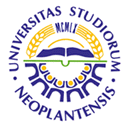 UNIVERSITY OF NOVI SADFACULTY OF AGRICULTURE 21000 NOVI SAD, TRG DOSITEJA OBRADOVIĆA 8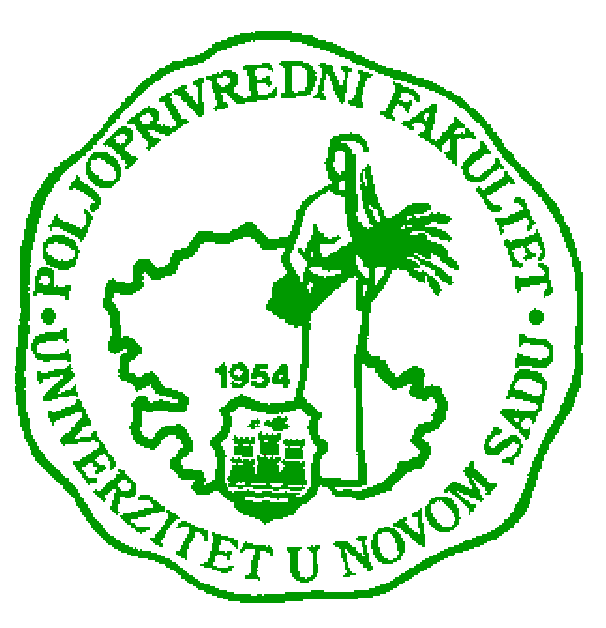 Study Programme AccreditationUNDERGRADUATE ACADEMIC STUDIES                AGRINDUSTRIAL ENGINEERING Name and last name:Name and last name:Name and last name:Name and last name:Name and last name:Name and last name:Name and last name:Name and last name:Ilija ArsenićIlija ArsenićIlija ArsenićIlija ArsenićIlija ArsenićAcademic title:Academic title:Academic title:Academic title:Academic title:Academic title:Academic title:Academic title:Assistant ProfessorAssistant ProfessorAssistant ProfessorAssistant ProfessorAssistant ProfessorName of the institution where the teacher works full time and starting date:Name of the institution where the teacher works full time and starting date:Name of the institution where the teacher works full time and starting date:Name of the institution where the teacher works full time and starting date:Name of the institution where the teacher works full time and starting date:Name of the institution where the teacher works full time and starting date:Name of the institution where the teacher works full time and starting date:Name of the institution where the teacher works full time and starting date:Faculty of AgricultureFaculty of AgricultureFaculty of AgricultureFaculty of AgricultureFaculty of AgricultureScientific or art field:Scientific or art field:Scientific or art field:Scientific or art field:Scientific or art field:Scientific or art field:Scientific or art field:Scientific or art field:Meteorology and BiophyisicsMeteorology and BiophyisicsMeteorology and BiophyisicsMeteorology and BiophyisicsMeteorology and BiophyisicsAcademic carieerAcademic carieerAcademic carieerAcademic carieerAcademic carieerAcademic carieerAcademic carieerAcademic carieerAcademic carieerAcademic carieerAcademic carieerAcademic carieerAcademic carieerYearInstitutionInstitutionInstitutionInstitutionInstitutionFieldFieldAcademic title election:Academic title election:Academic title election:Academic title election:Academic title election:2011Faculty of AgricultureFaculty of AgricultureFaculty of AgricultureFaculty of AgricultureFaculty of AgricultureMeteorology and biophysicsMeteorology and biophysicsPhD thesis:PhD thesis:PhD thesis:PhD thesis:PhD thesis:2011ACIMSI, University of Novi SadACIMSI, University of Novi SadACIMSI, University of Novi SadACIMSI, University of Novi SadACIMSI, University of Novi SadMeteorologyMeteorologySpecialization:Specialization:Specialization:Specialization:Specialization:Magister thesisMagister thesisMagister thesisMagister thesisMagister thesis2000Faculty of AgricultureFaculty of AgricultureFaculty of AgricultureFaculty of AgricultureFaculty of AgricultureAgrometeorologyAgrometeorologyBachelor's thesisBachelor's thesisBachelor's thesisBachelor's thesisBachelor's thesis1993Faculty of SciencesFaculty of SciencesFaculty of SciencesFaculty of SciencesFaculty of SciencesPhysicsPhysicsList of courses being held by the teacher in the accredited study programmesList of courses being held by the teacher in the accredited study programmesList of courses being held by the teacher in the accredited study programmesList of courses being held by the teacher in the accredited study programmesList of courses being held by the teacher in the accredited study programmesList of courses being held by the teacher in the accredited study programmesList of courses being held by the teacher in the accredited study programmesList of courses being held by the teacher in the accredited study programmesList of courses being held by the teacher in the accredited study programmesList of courses being held by the teacher in the accredited study programmesList of courses being held by the teacher in the accredited study programmesList of courses being held by the teacher in the accredited study programmesList of courses being held by the teacher in the accredited study programmesIDCourse nameCourse nameCourse nameCourse nameCourse nameCourse nameStudy programme name, study typeStudy programme name, study typeStudy programme name, study typeNumber of active teaching classes1.1.MeteorologyMeteorologyMeteorologyMeteorologyMeteorologyMeteorologyCrop Science, Fruit Science and Viticulture, Phytomedicine, Water Management, Horticulture, Agricultural Ecology and Environmental Protection, Organic AgricultureCrop Science, Fruit Science and Viticulture, Phytomedicine, Water Management, Horticulture, Agricultural Ecology and Environmental Protection, Organic AgricultureCrop Science, Fruit Science and Viticulture, Phytomedicine, Water Management, Horticulture, Agricultural Ecology and Environmental Protection, Organic Agriculture0+22.2.BiophysicsBiophysicsBiophysicsBiophysicsBiophysicsBiophysicsVeterinary MedicineVeterinary MedicineVeterinary Medicine0+23.3.PhysicsPhysicsPhysicsPhysicsPhysicsPhysics Agrondustrial Engineering Agrondustrial Engineering Agrondustrial Engineering  2+24.4.Enivronmental Models in Organic AgricultureEnivronmental Models in Organic AgricultureEnivronmental Models in Organic AgricultureEnivronmental Models in Organic AgricultureEnivronmental Models in Organic AgricultureEnivronmental Models in Organic AgricultureOrganic agricultureOrganic agricultureOrganic agriculture0+2Representative refferences (minimum 5, not more than 10)Representative refferences (minimum 5, not more than 10)Representative refferences (minimum 5, not more than 10)Representative refferences (minimum 5, not more than 10)Representative refferences (minimum 5, not more than 10)Representative refferences (minimum 5, not more than 10)Representative refferences (minimum 5, not more than 10)Representative refferences (minimum 5, not more than 10)Representative refferences (minimum 5, not more than 10)Representative refferences (minimum 5, not more than 10)Representative refferences (minimum 5, not more than 10)Representative refferences (minimum 5, not more than 10)Representative refferences (minimum 5, not more than 10)Михаиловић, Д.Т., Б. Лалић, И. Арсенић, 2009: Практикум из метеорологије. Пољопривредни  факултет, Нови Сад, 262. Михаиловић, Д.Т., Б. Лалић, И. Арсенић, 2009: Практикум из метеорологије. Пољопривредни  факултет, Нови Сад, 262. Михаиловић, Д.Т., Б. Лалић, И. Арсенић, 2009: Практикум из метеорологије. Пољопривредни  факултет, Нови Сад, 262. Михаиловић, Д.Т., Б. Лалић, И. Арсенић, 2009: Практикум из метеорологије. Пољопривредни  факултет, Нови Сад, 262. Михаиловић, Д.Т., Б. Лалић, И. Арсенић, 2009: Практикум из метеорологије. Пољопривредни  факултет, Нови Сад, 262. Михаиловић, Д.Т., Б. Лалић, И. Арсенић, 2009: Практикум из метеорологије. Пољопривредни  факултет, Нови Сад, 262. Михаиловић, Д.Т., Б. Лалић, И. Арсенић, 2009: Практикум из метеорологије. Пољопривредни  факултет, Нови Сад, 262. Михаиловић, Д.Т., Б. Лалић, И. Арсенић, 2009: Практикум из метеорологије. Пољопривредни  факултет, Нови Сад, 262. Михаиловић, Д.Т., Б. Лалић, И. Арсенић, 2009: Практикум из метеорологије. Пољопривредни  факултет, Нови Сад, 262. Михаиловић, Д.Т., Б. Лалић, И. Арсенић, 2009: Практикум из метеорологије. Пољопривредни  факултет, Нови Сад, 262. Михаиловић, Д.Т., Б. Лалић, И. Арсенић, 2009: Практикум из метеорологије. Пољопривредни  факултет, Нови Сад, 262. Михаиловић, Д.Т., Б. Лалић, И. Арсенић, 2009: Практикум из метеорологије. Пољопривредни  факултет, Нови Сад, 262. Arsenić, I., D.T. Mihailovic, D.V. Kapor, G. Kallos, B. Lalić, A. Papadopoulos. 2000. Calculating the surface temperature of the solid underlying surface by modified Force Restore method. Theor. and App. Climatol. 67: 109-113.Arsenić, I., D.T. Mihailovic, D.V. Kapor, G. Kallos, B. Lalić, A. Papadopoulos. 2000. Calculating the surface temperature of the solid underlying surface by modified Force Restore method. Theor. and App. Climatol. 67: 109-113.Arsenić, I., D.T. Mihailovic, D.V. Kapor, G. Kallos, B. Lalić, A. Papadopoulos. 2000. Calculating the surface temperature of the solid underlying surface by modified Force Restore method. Theor. and App. Climatol. 67: 109-113.Arsenić, I., D.T. Mihailovic, D.V. Kapor, G. Kallos, B. Lalić, A. Papadopoulos. 2000. Calculating the surface temperature of the solid underlying surface by modified Force Restore method. Theor. and App. Climatol. 67: 109-113.Arsenić, I., D.T. Mihailovic, D.V. Kapor, G. Kallos, B. Lalić, A. Papadopoulos. 2000. Calculating the surface temperature of the solid underlying surface by modified Force Restore method. Theor. and App. Climatol. 67: 109-113.Arsenić, I., D.T. Mihailovic, D.V. Kapor, G. Kallos, B. Lalić, A. Papadopoulos. 2000. Calculating the surface temperature of the solid underlying surface by modified Force Restore method. Theor. and App. Climatol. 67: 109-113.Arsenić, I., D.T. Mihailovic, D.V. Kapor, G. Kallos, B. Lalić, A. Papadopoulos. 2000. Calculating the surface temperature of the solid underlying surface by modified Force Restore method. Theor. and App. Climatol. 67: 109-113.Arsenić, I., D.T. Mihailovic, D.V. Kapor, G. Kallos, B. Lalić, A. Papadopoulos. 2000. Calculating the surface temperature of the solid underlying surface by modified Force Restore method. Theor. and App. Climatol. 67: 109-113.Arsenić, I., D.T. Mihailovic, D.V. Kapor, G. Kallos, B. Lalić, A. Papadopoulos. 2000. Calculating the surface temperature of the solid underlying surface by modified Force Restore method. Theor. and App. Climatol. 67: 109-113.Arsenić, I., D.T. Mihailovic, D.V. Kapor, G. Kallos, B. Lalić, A. Papadopoulos. 2000. Calculating the surface temperature of the solid underlying surface by modified Force Restore method. Theor. and App. Climatol. 67: 109-113.Arsenić, I., D.T. Mihailovic, D.V. Kapor, G. Kallos, B. Lalić, A. Papadopoulos. 2000. Calculating the surface temperature of the solid underlying surface by modified Force Restore method. Theor. and App. Climatol. 67: 109-113.Arsenić, I., D.T. Mihailovic, D.V. Kapor, G. Kallos, B. Lalić, A. Papadopoulos. 2000. Calculating the surface temperature of the solid underlying surface by modified Force Restore method. Theor. and App. Climatol. 67: 109-113.Mihailović, D.T., Kallos, G., Arsenić, I., Lalić, B., Rajković, B., Papadopoulos, A.: Sensitivity of soil surface temperature in a forcerestore equation to heat fluxes and deep soil temperature. Int. J. of Climatol., 19, 1617-1632., 1999.Mihailović, D.T., Kallos, G., Arsenić, I., Lalić, B., Rajković, B., Papadopoulos, A.: Sensitivity of soil surface temperature in a forcerestore equation to heat fluxes and deep soil temperature. Int. J. of Climatol., 19, 1617-1632., 1999.Mihailović, D.T., Kallos, G., Arsenić, I., Lalić, B., Rajković, B., Papadopoulos, A.: Sensitivity of soil surface temperature in a forcerestore equation to heat fluxes and deep soil temperature. Int. J. of Climatol., 19, 1617-1632., 1999.Mihailović, D.T., Kallos, G., Arsenić, I., Lalić, B., Rajković, B., Papadopoulos, A.: Sensitivity of soil surface temperature in a forcerestore equation to heat fluxes and deep soil temperature. Int. J. of Climatol., 19, 1617-1632., 1999.Mihailović, D.T., Kallos, G., Arsenić, I., Lalić, B., Rajković, B., Papadopoulos, A.: Sensitivity of soil surface temperature in a forcerestore equation to heat fluxes and deep soil temperature. Int. J. of Climatol., 19, 1617-1632., 1999.Mihailović, D.T., Kallos, G., Arsenić, I., Lalić, B., Rajković, B., Papadopoulos, A.: Sensitivity of soil surface temperature in a forcerestore equation to heat fluxes and deep soil temperature. Int. J. of Climatol., 19, 1617-1632., 1999.Mihailović, D.T., Kallos, G., Arsenić, I., Lalić, B., Rajković, B., Papadopoulos, A.: Sensitivity of soil surface temperature in a forcerestore equation to heat fluxes and deep soil temperature. Int. J. of Climatol., 19, 1617-1632., 1999.Mihailović, D.T., Kallos, G., Arsenić, I., Lalić, B., Rajković, B., Papadopoulos, A.: Sensitivity of soil surface temperature in a forcerestore equation to heat fluxes and deep soil temperature. Int. J. of Climatol., 19, 1617-1632., 1999.Mihailović, D.T., Kallos, G., Arsenić, I., Lalić, B., Rajković, B., Papadopoulos, A.: Sensitivity of soil surface temperature in a forcerestore equation to heat fluxes and deep soil temperature. Int. J. of Climatol., 19, 1617-1632., 1999.Mihailović, D.T., Kallos, G., Arsenić, I., Lalić, B., Rajković, B., Papadopoulos, A.: Sensitivity of soil surface temperature in a forcerestore equation to heat fluxes and deep soil temperature. Int. J. of Climatol., 19, 1617-1632., 1999.Mihailović, D.T., Kallos, G., Arsenić, I., Lalić, B., Rajković, B., Papadopoulos, A.: Sensitivity of soil surface temperature in a forcerestore equation to heat fluxes and deep soil temperature. Int. J. of Climatol., 19, 1617-1632., 1999.Mihailović, D.T., Kallos, G., Arsenić, I., Lalić, B., Rajković, B., Papadopoulos, A.: Sensitivity of soil surface temperature in a forcerestore equation to heat fluxes and deep soil temperature. Int. J. of Climatol., 19, 1617-1632., 1999.Mihailović, D.T., Lee, T.J., Pielke, R.A., Lalić, B., Arsenić, I., Rajković, B., Vidale, P.L.: Comparison of different boundary layer schemes using single point micrometeorological field data. Theor. and App. Climatol., 67, 135-151, 2000.Mihailović, D.T., Lee, T.J., Pielke, R.A., Lalić, B., Arsenić, I., Rajković, B., Vidale, P.L.: Comparison of different boundary layer schemes using single point micrometeorological field data. Theor. and App. Climatol., 67, 135-151, 2000.Mihailović, D.T., Lee, T.J., Pielke, R.A., Lalić, B., Arsenić, I., Rajković, B., Vidale, P.L.: Comparison of different boundary layer schemes using single point micrometeorological field data. Theor. and App. Climatol., 67, 135-151, 2000.Mihailović, D.T., Lee, T.J., Pielke, R.A., Lalić, B., Arsenić, I., Rajković, B., Vidale, P.L.: Comparison of different boundary layer schemes using single point micrometeorological field data. Theor. and App. Climatol., 67, 135-151, 2000.Mihailović, D.T., Lee, T.J., Pielke, R.A., Lalić, B., Arsenić, I., Rajković, B., Vidale, P.L.: Comparison of different boundary layer schemes using single point micrometeorological field data. Theor. and App. Climatol., 67, 135-151, 2000.Mihailović, D.T., Lee, T.J., Pielke, R.A., Lalić, B., Arsenić, I., Rajković, B., Vidale, P.L.: Comparison of different boundary layer schemes using single point micrometeorological field data. Theor. and App. Climatol., 67, 135-151, 2000.Mihailović, D.T., Lee, T.J., Pielke, R.A., Lalić, B., Arsenić, I., Rajković, B., Vidale, P.L.: Comparison of different boundary layer schemes using single point micrometeorological field data. Theor. and App. Climatol., 67, 135-151, 2000.Mihailović, D.T., Lee, T.J., Pielke, R.A., Lalić, B., Arsenić, I., Rajković, B., Vidale, P.L.: Comparison of different boundary layer schemes using single point micrometeorological field data. Theor. and App. Climatol., 67, 135-151, 2000.Mihailović, D.T., Lee, T.J., Pielke, R.A., Lalić, B., Arsenić, I., Rajković, B., Vidale, P.L.: Comparison of different boundary layer schemes using single point micrometeorological field data. Theor. and App. Climatol., 67, 135-151, 2000.Mihailović, D.T., Lee, T.J., Pielke, R.A., Lalić, B., Arsenić, I., Rajković, B., Vidale, P.L.: Comparison of different boundary layer schemes using single point micrometeorological field data. Theor. and App. Climatol., 67, 135-151, 2000.Mihailović, D.T., Lee, T.J., Pielke, R.A., Lalić, B., Arsenić, I., Rajković, B., Vidale, P.L.: Comparison of different boundary layer schemes using single point micrometeorological field data. Theor. and App. Climatol., 67, 135-151, 2000.Mihailović, D.T., Lee, T.J., Pielke, R.A., Lalić, B., Arsenić, I., Rajković, B., Vidale, P.L.: Comparison of different boundary layer schemes using single point micrometeorological field data. Theor. and App. Climatol., 67, 135-151, 2000.Mihailović, D.T., Koci, I., Lalić, B., Arsenić, I., Radlović, D. and Balaz, J.: The main features of BAHUS – biometeorological system for messages on the occurrence of diseases in fruits and vines. Environmental Modelling and Software., 16, 691-696, 2001Mihailović, D.T., Koci, I., Lalić, B., Arsenić, I., Radlović, D. and Balaz, J.: The main features of BAHUS – biometeorological system for messages on the occurrence of diseases in fruits and vines. Environmental Modelling and Software., 16, 691-696, 2001Mihailović, D.T., Koci, I., Lalić, B., Arsenić, I., Radlović, D. and Balaz, J.: The main features of BAHUS – biometeorological system for messages on the occurrence of diseases in fruits and vines. Environmental Modelling and Software., 16, 691-696, 2001Mihailović, D.T., Koci, I., Lalić, B., Arsenić, I., Radlović, D. and Balaz, J.: The main features of BAHUS – biometeorological system for messages on the occurrence of diseases in fruits and vines. Environmental Modelling and Software., 16, 691-696, 2001Mihailović, D.T., Koci, I., Lalić, B., Arsenić, I., Radlović, D. and Balaz, J.: The main features of BAHUS – biometeorological system for messages on the occurrence of diseases in fruits and vines. Environmental Modelling and Software., 16, 691-696, 2001Mihailović, D.T., Koci, I., Lalić, B., Arsenić, I., Radlović, D. and Balaz, J.: The main features of BAHUS – biometeorological system for messages on the occurrence of diseases in fruits and vines. Environmental Modelling and Software., 16, 691-696, 2001Mihailović, D.T., Koci, I., Lalić, B., Arsenić, I., Radlović, D. and Balaz, J.: The main features of BAHUS – biometeorological system for messages on the occurrence of diseases in fruits and vines. Environmental Modelling and Software., 16, 691-696, 2001Mihailović, D.T., Koci, I., Lalić, B., Arsenić, I., Radlović, D. and Balaz, J.: The main features of BAHUS – biometeorological system for messages on the occurrence of diseases in fruits and vines. Environmental Modelling and Software., 16, 691-696, 2001Mihailović, D.T., Koci, I., Lalić, B., Arsenić, I., Radlović, D. and Balaz, J.: The main features of BAHUS – biometeorological system for messages on the occurrence of diseases in fruits and vines. Environmental Modelling and Software., 16, 691-696, 2001Mihailović, D.T., Koci, I., Lalić, B., Arsenić, I., Radlović, D. and Balaz, J.: The main features of BAHUS – biometeorological system for messages on the occurrence of diseases in fruits and vines. Environmental Modelling and Software., 16, 691-696, 2001Mihailović, D.T., Koci, I., Lalić, B., Arsenić, I., Radlović, D. and Balaz, J.: The main features of BAHUS – biometeorological system for messages on the occurrence of diseases in fruits and vines. Environmental Modelling and Software., 16, 691-696, 2001Mihailović, D.T., Koci, I., Lalić, B., Arsenić, I., Radlović, D. and Balaz, J.: The main features of BAHUS – biometeorological system for messages on the occurrence of diseases in fruits and vines. Environmental Modelling and Software., 16, 691-696, 2001Mihailović, D.T., Lalić, B., Arsenić, I., Eitzinger, J., Dusanić, N.: Simulation of air temperature inside the canopy by the LAPS surface scheme. Ecological Modelling., 147,199-207, 2001.Mihailović, D.T., Lalić, B., Arsenić, I., Eitzinger, J., Dusanić, N.: Simulation of air temperature inside the canopy by the LAPS surface scheme. Ecological Modelling., 147,199-207, 2001.Mihailović, D.T., Lalić, B., Arsenić, I., Eitzinger, J., Dusanić, N.: Simulation of air temperature inside the canopy by the LAPS surface scheme. Ecological Modelling., 147,199-207, 2001.Mihailović, D.T., Lalić, B., Arsenić, I., Eitzinger, J., Dusanić, N.: Simulation of air temperature inside the canopy by the LAPS surface scheme. Ecological Modelling., 147,199-207, 2001.Mihailović, D.T., Lalić, B., Arsenić, I., Eitzinger, J., Dusanić, N.: Simulation of air temperature inside the canopy by the LAPS surface scheme. Ecological Modelling., 147,199-207, 2001.Mihailović, D.T., Lalić, B., Arsenić, I., Eitzinger, J., Dusanić, N.: Simulation of air temperature inside the canopy by the LAPS surface scheme. Ecological Modelling., 147,199-207, 2001.Mihailović, D.T., Lalić, B., Arsenić, I., Eitzinger, J., Dusanić, N.: Simulation of air temperature inside the canopy by the LAPS surface scheme. Ecological Modelling., 147,199-207, 2001.Mihailović, D.T., Lalić, B., Arsenić, I., Eitzinger, J., Dusanić, N.: Simulation of air temperature inside the canopy by the LAPS surface scheme. Ecological Modelling., 147,199-207, 2001.Mihailović, D.T., Lalić, B., Arsenić, I., Eitzinger, J., Dusanić, N.: Simulation of air temperature inside the canopy by the LAPS surface scheme. Ecological Modelling., 147,199-207, 2001.Mihailović, D.T., Lalić, B., Arsenić, I., Eitzinger, J., Dusanić, N.: Simulation of air temperature inside the canopy by the LAPS surface scheme. Ecological Modelling., 147,199-207, 2001.Mihailović, D.T., Lalić, B., Arsenić, I., Eitzinger, J., Dusanić, N.: Simulation of air temperature inside the canopy by the LAPS surface scheme. Ecological Modelling., 147,199-207, 2001.Mihailović, D.T., Lalić, B., Arsenić, I., Eitzinger, J., Dusanić, N.: Simulation of air temperature inside the canopy by the LAPS surface scheme. Ecological Modelling., 147,199-207, 2001.Lalić, B., Mihailović, D.T., Rajković, B., Arsenić, I., Radlović, D.: Wind profile within the forest canopy and in the transition layer above it. Environmental Modelling and Software, 18, 10, 943-950, 2003Lalić, B., Mihailović, D.T., Rajković, B., Arsenić, I., Radlović, D.: Wind profile within the forest canopy and in the transition layer above it. Environmental Modelling and Software, 18, 10, 943-950, 2003Lalić, B., Mihailović, D.T., Rajković, B., Arsenić, I., Radlović, D.: Wind profile within the forest canopy and in the transition layer above it. Environmental Modelling and Software, 18, 10, 943-950, 2003Lalić, B., Mihailović, D.T., Rajković, B., Arsenić, I., Radlović, D.: Wind profile within the forest canopy and in the transition layer above it. Environmental Modelling and Software, 18, 10, 943-950, 2003Lalić, B., Mihailović, D.T., Rajković, B., Arsenić, I., Radlović, D.: Wind profile within the forest canopy and in the transition layer above it. Environmental Modelling and Software, 18, 10, 943-950, 2003Lalić, B., Mihailović, D.T., Rajković, B., Arsenić, I., Radlović, D.: Wind profile within the forest canopy and in the transition layer above it. Environmental Modelling and Software, 18, 10, 943-950, 2003Lalić, B., Mihailović, D.T., Rajković, B., Arsenić, I., Radlović, D.: Wind profile within the forest canopy and in the transition layer above it. Environmental Modelling and Software, 18, 10, 943-950, 2003Lalić, B., Mihailović, D.T., Rajković, B., Arsenić, I., Radlović, D.: Wind profile within the forest canopy and in the transition layer above it. Environmental Modelling and Software, 18, 10, 943-950, 2003Lalić, B., Mihailović, D.T., Rajković, B., Arsenić, I., Radlović, D.: Wind profile within the forest canopy and in the transition layer above it. Environmental Modelling and Software, 18, 10, 943-950, 2003Lalić, B., Mihailović, D.T., Rajković, B., Arsenić, I., Radlović, D.: Wind profile within the forest canopy and in the transition layer above it. Environmental Modelling and Software, 18, 10, 943-950, 2003Lalić, B., Mihailović, D.T., Rajković, B., Arsenić, I., Radlović, D.: Wind profile within the forest canopy and in the transition layer above it. Environmental Modelling and Software, 18, 10, 943-950, 2003Lalić, B., Mihailović, D.T., Rajković, B., Arsenić, I., Radlović, D.: Wind profile within the forest canopy and in the transition layer above it. Environmental Modelling and Software, 18, 10, 943-950, 2003Mihailović, D.T., Alapaty, K., Lalić, B., Arsenić, I., Rajković, B., Malinović, S.: Turbulent transfer coefficients and calculation of air temperature inside tall grass canopies in land–atmosphere schemes for evironmental modelling. J. Appl. Meteor., 43, 10, 1498-1512, 2004.Mihailović, D.T., Alapaty, K., Lalić, B., Arsenić, I., Rajković, B., Malinović, S.: Turbulent transfer coefficients and calculation of air temperature inside tall grass canopies in land–atmosphere schemes for evironmental modelling. J. Appl. Meteor., 43, 10, 1498-1512, 2004.Mihailović, D.T., Alapaty, K., Lalić, B., Arsenić, I., Rajković, B., Malinović, S.: Turbulent transfer coefficients and calculation of air temperature inside tall grass canopies in land–atmosphere schemes for evironmental modelling. J. Appl. Meteor., 43, 10, 1498-1512, 2004.Mihailović, D.T., Alapaty, K., Lalić, B., Arsenić, I., Rajković, B., Malinović, S.: Turbulent transfer coefficients and calculation of air temperature inside tall grass canopies in land–atmosphere schemes for evironmental modelling. J. Appl. Meteor., 43, 10, 1498-1512, 2004.Mihailović, D.T., Alapaty, K., Lalić, B., Arsenić, I., Rajković, B., Malinović, S.: Turbulent transfer coefficients and calculation of air temperature inside tall grass canopies in land–atmosphere schemes for evironmental modelling. J. Appl. Meteor., 43, 10, 1498-1512, 2004.Mihailović, D.T., Alapaty, K., Lalić, B., Arsenić, I., Rajković, B., Malinović, S.: Turbulent transfer coefficients and calculation of air temperature inside tall grass canopies in land–atmosphere schemes for evironmental modelling. J. Appl. Meteor., 43, 10, 1498-1512, 2004.Mihailović, D.T., Alapaty, K., Lalić, B., Arsenić, I., Rajković, B., Malinović, S.: Turbulent transfer coefficients and calculation of air temperature inside tall grass canopies in land–atmosphere schemes for evironmental modelling. J. Appl. Meteor., 43, 10, 1498-1512, 2004.Mihailović, D.T., Alapaty, K., Lalić, B., Arsenić, I., Rajković, B., Malinović, S.: Turbulent transfer coefficients and calculation of air temperature inside tall grass canopies in land–atmosphere schemes for evironmental modelling. J. Appl. Meteor., 43, 10, 1498-1512, 2004.Mihailović, D.T., Alapaty, K., Lalić, B., Arsenić, I., Rajković, B., Malinović, S.: Turbulent transfer coefficients and calculation of air temperature inside tall grass canopies in land–atmosphere schemes for evironmental modelling. J. Appl. Meteor., 43, 10, 1498-1512, 2004.Mihailović, D.T., Alapaty, K., Lalić, B., Arsenić, I., Rajković, B., Malinović, S.: Turbulent transfer coefficients and calculation of air temperature inside tall grass canopies in land–atmosphere schemes for evironmental modelling. J. Appl. Meteor., 43, 10, 1498-1512, 2004.Mihailović, D.T., Alapaty, K., Lalić, B., Arsenić, I., Rajković, B., Malinović, S.: Turbulent transfer coefficients and calculation of air temperature inside tall grass canopies in land–atmosphere schemes for evironmental modelling. J. Appl. Meteor., 43, 10, 1498-1512, 2004.Mihailović, D.T., Alapaty, K., Lalić, B., Arsenić, I., Rajković, B., Malinović, S.: Turbulent transfer coefficients and calculation of air temperature inside tall grass canopies in land–atmosphere schemes for evironmental modelling. J. Appl. Meteor., 43, 10, 1498-1512, 2004.Mihailović, D. T., Lalić, B., Eitzinger, J., Malinović, S. and Arsenić, I.: An approach for calculation of turbulent transfer coefficient for momentum inside vegetation canopies. J. Appl. Meteor. and Climat., 45, 2, 348–356, 2006.Mihailović, D. T., Lalić, B., Eitzinger, J., Malinović, S. and Arsenić, I.: An approach for calculation of turbulent transfer coefficient for momentum inside vegetation canopies. J. Appl. Meteor. and Climat., 45, 2, 348–356, 2006.Mihailović, D. T., Lalić, B., Eitzinger, J., Malinović, S. and Arsenić, I.: An approach for calculation of turbulent transfer coefficient for momentum inside vegetation canopies. J. Appl. Meteor. and Climat., 45, 2, 348–356, 2006.Mihailović, D. T., Lalić, B., Eitzinger, J., Malinović, S. and Arsenić, I.: An approach for calculation of turbulent transfer coefficient for momentum inside vegetation canopies. J. Appl. Meteor. and Climat., 45, 2, 348–356, 2006.Mihailović, D. T., Lalić, B., Eitzinger, J., Malinović, S. and Arsenić, I.: An approach for calculation of turbulent transfer coefficient for momentum inside vegetation canopies. J. Appl. Meteor. and Climat., 45, 2, 348–356, 2006.Mihailović, D. T., Lalić, B., Eitzinger, J., Malinović, S. and Arsenić, I.: An approach for calculation of turbulent transfer coefficient for momentum inside vegetation canopies. J. Appl. Meteor. and Climat., 45, 2, 348–356, 2006.Mihailović, D. T., Lalić, B., Eitzinger, J., Malinović, S. and Arsenić, I.: An approach for calculation of turbulent transfer coefficient for momentum inside vegetation canopies. J. Appl. Meteor. and Climat., 45, 2, 348–356, 2006.Mihailović, D. T., Lalić, B., Eitzinger, J., Malinović, S. and Arsenić, I.: An approach for calculation of turbulent transfer coefficient for momentum inside vegetation canopies. J. Appl. Meteor. and Climat., 45, 2, 348–356, 2006.Mihailović, D. T., Lalić, B., Eitzinger, J., Malinović, S. and Arsenić, I.: An approach for calculation of turbulent transfer coefficient for momentum inside vegetation canopies. J. Appl. Meteor. and Climat., 45, 2, 348–356, 2006.Mihailović, D. T., Lalić, B., Eitzinger, J., Malinović, S. and Arsenić, I.: An approach for calculation of turbulent transfer coefficient for momentum inside vegetation canopies. J. Appl. Meteor. and Climat., 45, 2, 348–356, 2006.Mihailović, D. T., Lalić, B., Eitzinger, J., Malinović, S. and Arsenić, I.: An approach for calculation of turbulent transfer coefficient for momentum inside vegetation canopies. J. Appl. Meteor. and Climat., 45, 2, 348–356, 2006.Mihailović, D. T., Lalić, B., Eitzinger, J., Malinović, S. and Arsenić, I.: An approach for calculation of turbulent transfer coefficient for momentum inside vegetation canopies. J. Appl. Meteor. and Climat., 45, 2, 348–356, 2006.Malinović, S., Mihailović, D.T., Kapor, D., Mijatović_, Z., Arsenić, I., 2006: "NEOPLANTA: A Short Description of the First Serbian UV Index Model", J. App. Met. and Climat., 45, 1171–1177.Malinović, S., Mihailović, D.T., Kapor, D., Mijatović_, Z., Arsenić, I., 2006: "NEOPLANTA: A Short Description of the First Serbian UV Index Model", J. App. Met. and Climat., 45, 1171–1177.Malinović, S., Mihailović, D.T., Kapor, D., Mijatović_, Z., Arsenić, I., 2006: "NEOPLANTA: A Short Description of the First Serbian UV Index Model", J. App. Met. and Climat., 45, 1171–1177.Malinović, S., Mihailović, D.T., Kapor, D., Mijatović_, Z., Arsenić, I., 2006: "NEOPLANTA: A Short Description of the First Serbian UV Index Model", J. App. Met. and Climat., 45, 1171–1177.Malinović, S., Mihailović, D.T., Kapor, D., Mijatović_, Z., Arsenić, I., 2006: "NEOPLANTA: A Short Description of the First Serbian UV Index Model", J. App. Met. and Climat., 45, 1171–1177.Malinović, S., Mihailović, D.T., Kapor, D., Mijatović_, Z., Arsenić, I., 2006: "NEOPLANTA: A Short Description of the First Serbian UV Index Model", J. App. Met. and Climat., 45, 1171–1177.Malinović, S., Mihailović, D.T., Kapor, D., Mijatović_, Z., Arsenić, I., 2006: "NEOPLANTA: A Short Description of the First Serbian UV Index Model", J. App. Met. and Climat., 45, 1171–1177.Malinović, S., Mihailović, D.T., Kapor, D., Mijatović_, Z., Arsenić, I., 2006: "NEOPLANTA: A Short Description of the First Serbian UV Index Model", J. App. Met. and Climat., 45, 1171–1177.Malinović, S., Mihailović, D.T., Kapor, D., Mijatović_, Z., Arsenić, I., 2006: "NEOPLANTA: A Short Description of the First Serbian UV Index Model", J. App. Met. and Climat., 45, 1171–1177.Malinović, S., Mihailović, D.T., Kapor, D., Mijatović_, Z., Arsenić, I., 2006: "NEOPLANTA: A Short Description of the First Serbian UV Index Model", J. App. Met. and Climat., 45, 1171–1177.Malinović, S., Mihailović, D.T., Kapor, D., Mijatović_, Z., Arsenić, I., 2006: "NEOPLANTA: A Short Description of the First Serbian UV Index Model", J. App. Met. and Climat., 45, 1171–1177.Malinović, S., Mihailović, D.T., Kapor, D., Mijatović_, Z., Arsenić, I., 2006: "NEOPLANTA: A Short Description of the First Serbian UV Index Model", J. App. Met. and Climat., 45, 1171–1177.Summary data for the teacher's scientific or art and professional activity: Summary data for the teacher's scientific or art and professional activity: Summary data for the teacher's scientific or art and professional activity: Summary data for the teacher's scientific or art and professional activity: Summary data for the teacher's scientific or art and professional activity: Summary data for the teacher's scientific or art and professional activity: Summary data for the teacher's scientific or art and professional activity: Summary data for the teacher's scientific or art and professional activity: Summary data for the teacher's scientific or art and professional activity: Summary data for the teacher's scientific or art and professional activity: Summary data for the teacher's scientific or art and professional activity: Summary data for the teacher's scientific or art and professional activity: Summary data for the teacher's scientific or art and professional activity: Quotation total: Quotation total: Quotation total: Quotation total: Quotation total: Quotation total: Quotation total: 636363636363Total of SCI (SSCI) list papers:Total of SCI (SSCI) list papers:Total of SCI (SSCI) list papers:Total of SCI (SSCI) list papers:Total of SCI (SSCI) list papers:Total of SCI (SSCI) list papers:Total of SCI (SSCI) list papers:171717171717Current projects:Current projects:Current projects:Current projects:Current projects:Current projects:Current projects:Domestic:2  Domestic:2  Domestic:2  International:1International:1International:1Specialization Specialization Specialization Specialization 